世界近代史政治经济校本练习2020.3.1刘美玲学校:___________姓名：___________班级：___________一、单选题1．马克思在对新航路开辟后出现的某一历史现象分析时指出：“一方面是工资和地租跌价，另一方面是工业利润增多。”这一历史现象对西欧产生的主要影响是A．增强了各地区间的联系	B．使世界市场的雏形开始出现C．加速了欧洲社会的转型	D．使世界商路及商业中心转移2．下表为英国贵族巴洛的庄园经营情况表，这一经营情况A．奠定了君主立宪制的基础B．强化了英国贵族的统治C．促进了农业生产力的发展D．改变了英国的经济结构3．有学者说：“在公元1800年以前的二个半世纪里，中国最终从欧洲和日本获得了大约60000吨白银，大概占全世界有记录的白银产量的一半。”这么巨量的白银输入……不但改变了以往的物物贸易方式，而且改变了传统的以奢侈品为主、以满足封建统治者需要为目的贸易格局。材料旨在说明新航路的开辟A．改变了传统农业生产结构B．促进了工商业经济的迅速发展C．推动了白银货币化的发展D．导致中国对外交往走向了封闭4．美国学者杰里·本特利在《新全球通史》中有这样一段话：“19世纪下半叶，受进化论和科学分类学的影响，西方史学家倾向于把世界各民族分为不同类型，并孤立考一品确察各自发展的历程，因此，不同名目的‘文明史’在世界史著作中占据主导地位。20世纪以后，随着相对论的传播，西方史学家的注意力向不同民族和地区之间的‘相对性’和‘关联性’转移，体现‘全球互动的’世界史便应运而生。”对此理解正确的是A．研究西方史学必须精通西方自然科学理论B．文明史观与全球史观都是研究世界历史的主要方法C．西方近代史学发展与科学方法论的发展密切相关D．相对论基础上产生的全球史观比文明史观更科学合理5．1664年，英国公司每季度进口的棉织品总量达到100万件，占公司进口总额的73%，20年后这一比例达到83%。为此，英国议会不得不在1700—1721年间多次颁布禁止进口和销售印度棉布的法令，甚至通过法律要求丧葬时使用羊毛裹尸布。英国的这一举措A．阻滞了正常的对外贸易	B．促进了产业结构的调整C．激化了英印之间的矛盾	D．加剧了对外的殖民掠夺6．《新全球史》中写道：“欧洲商人的远航不仅刺激了东半球的商业发展，还促进了真正意义上的全球贸易体系的诞生。”文中“远航”是指A．新航路开辟B．殖民扩张C．开展三角贸易D．争夺海上霸权7．如图是18世纪初世界部分城市劳动力价格与能原价格的比值示意图。例如：英国城市纽卡斯尔工人工资较高，煤炭资源丰富、价格低廉，故比值较高。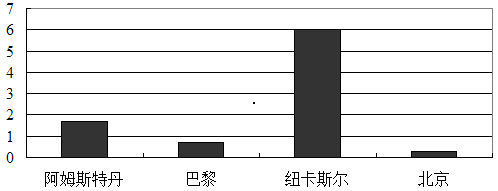 据此可以做出的合理推断是A．工业革命推高英国工人工资水平B．较低比值显示生产成本低廉C．清朝前期中国经济发展停滞不前D．较高比值利于推动技术革新8．19世纪70年代末，英国人发明了托马斯一吉尔克里斯特炼钢法，随后在欧洲大陆被广泛采用，然而直到20世纪30年代，英国企业家才用它替代了传统的炼钢技术；自动纺织机也是由英国人发明的，但将其第一次投入大规模商业生产的却是美国的德雷珀父子公司。这些现象说明英国A．企业缺乏技术革新的动力B．错失了工业革命的机遇C．政府减少了对经济的干预D．丧失了世界霸主的地位9．西方民主制度建立的理论基础主要是“天赋人权”思想和“三权分立”原则……但英美现代西方民主制度出现了行政权扩张、立法权式徽和司法权的政治化，英国被认为是“首相民主”，美国总统被称为“皇帝般的总统”。对此理解正确的是A．反映代议制民主下权力运行机制的调整B．立法和司法权对行政权的制约监督形同虚设C．“首相民主”是直接民主的一种表现形式D．“皇帝般的总统”是指美国保留部分封建残余10．“光荣革命”之后，英国形成了议会下院与国王的分权。议会仅仅夺取了立法权和财政权，行政大权仍然是国王的“世袭领地”。但国王为了便于推行其政策，不得不从下院势力最大的（即多数党的）议员中选用大臣。这表明当时英国A．君主立宪制尚未完善	B．《权利法案》遭到破坏C．实现了权力间的制衡	D．“议会至上”得以确立11．18世纪中后期的英国，一旦在国王和议会之间出现政治风波，各种矛头便指向了内阁。在这种情况下，内阁除非能说服或控制一方权威，否则只有倒台。据此可知，当时英国A．国王的权力日渐増强	B．内阁因没有掌握国家实权而政治地位低下C．议会与国王相互制约	D．内阁起到化解国王和议会矛盾冲突的作用12．1649年，当英国人民看到查理一世身首异处时，数以万计的观众齐声发出痛苦的呻吟；1660年，查理二世返回伦敦时，受到民众夹道欢迎；伊丽莎白二世是英国迄今为止在位时间最长的君主，见证了12位英国首相，也是英国民众非常尊敬和欢迎的君主。这表明英国（ ）A．有制约王权的巨大力量和传统B．广大民众有尊重传统的社会心理C．国王不掌握实权，只是国家的象征D．历史上并没有民主的传统二、材料分析题13．阅读材料，完成下列要求。材料：工业革命有一个非常惊人的“胚胎发育”模式，大多数工业化成功的国家都经历了这个阶段。在16﹣18世纪的英国，乡村企业在当时的重商主义政府支持下实现繁荣；它们以农村剩余劳动力为主力，以远距离贸易为生产目的。正是这个原始工业化阶段最终在政府正确的产业政策（尤其是全面扶持纺织业）支持下启动了第一次工业革命，用劳动密集型的规模化大生产方式（工厂体制），来生产终端的轻工消费品或小商品并倾销到全球，19世纪晚期，美国、德国采用电力与化工等新技术，大力发展重工业，通过巨型私企有效调控重工业的资金投入、生产规模和产品销售，从而引爆了第二次工业革命。中国的改革开放老老实实地从乡镇企业开始补课。1978——1988年，中国乡镇企业数量增长了12倍，生产总值增长了将近14倍，GDP占比从14%上升到将近50%.1988﹣1998年，中国终于在原始工业化的基础上引爆（复制）了第一次工业革命，遍布城乡各地的劳动密集型工厂应运而生，农民工开始大规模流动，生产了大量轻工业产品，以满足国内和国际市场的需求。从1998年至今，中国政府主导国内、国外大市场建立，以渐进精致的国家行为，通过基础设施升级、高新技术创斯、高铁联网大动脉，逐步克服能源、动力、交通、通讯等瓶颈，开启了第二次工业革命。中国崛起现象，是人类经济史上自英国工业革命以来，最为壮观的历史事件之一。工业革命到现在接近250年，但目前只有10%的人口生活在完全工业化的国家。如果中国能够完成自己的工业革命，意味着又多了20%的人能够进入现代工业文明。——摘编自文一《伟大的中国工业革命》（1）根据材料并结合所学知识，概括中英两国第一次工业革命的异同。（2）根据材料，指出中国第二次工业革命的特点，并结合所学知识简析其意义。时间项目租地农场主租地农场主自耕农自耕农时间项目租地数占比缴纳租金占比租地数占比缴纳租金占比1633年（7人）<30%约50%（57人）60—70%约50%1649年（10人）42%67%（46人）58%29%